Pradipta Baskara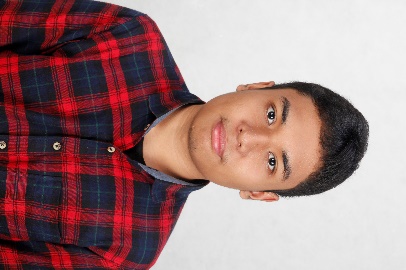 Adress	: Jl.Tubagus Ismail XV no.4 Bandung 40134,West JavaPlace and Date of Birth	: Jakarta,June 18th 1995Phone	:081510508475		Email	:prdptbskr@gmail.comPROFILEEager to learn, Optimistic, PlannerEDUCATIONUniversity		: Bandung Institute of Technology(Institut Teknologi Bandung)  Bachelor Degree of Chemical Engineering(2012-now)GPA/Grades		:3.66 out of 4.00(7th term)Senior High School	:SMAN 21 Jakarta (2009-2012), 56,20 out of 60,00Junior High School	:SMP Labschool Rawamangun Jakarta (2006-2009), 36,55 out of 40,00ORGANIZATIONAL EXPERIENCESStaff of PASKIBRA SMAN 21 Jakarta (2009-2010)Staff of ROHIS SMAN 21 Jakarta (2010-2011)Staff of Carnaval Division of Open House Unit OSKM ITB 2013 (2013)Staff of Internal Division of HIMATEK ITB (2013-2015)Chief of “17 an-HIMATEK” event (2014)Member of “Disiplin dan Keamanan” division of PPAB HIMATEK ITB 2014 (2014)Chief of Internal Division of HIMATEK ITB (2015-now)ACHIEVEMENT/AWARDS/COLLEGE EXPERIENCEWon 1st champion LCCP CROSS PASKIBRA SMAN 61 (2010)Participant of Chemistry National Science Olympiade (2011)Semifinalist of Problem Solving ICHEC 2015 (2015)Assistant of “Introduction to Chemical Engineering” Lecture (2014)Coordinator of Laboratory Assistant of “Analysis and Measuring Method” (2015)Article Writer of HIMATEK Magazine “EQUILIBRIUM” (2015)Laboratory Assistant of “Chemical Engineering Elementary Laboratory” (2015)Laboratory Assistant of “Process Technology Laboratory” (2016)Internship at PT Badak NGL (2015)Finalist of Problem Solving IChEC 2016 (2016)ADDITIONAL INFORMATIONLanguage	Indonesian and EnglishSkill	Aspen HYSYS, Editing (Adobe Photoshop, Corel Draw), Microsoft Office (Word,Excel,Powerpoint)Interest	Chemical Engineering, Waste Energy, Sustainable Technology, Catalyst Technology, Spanish Language, Human Psychology